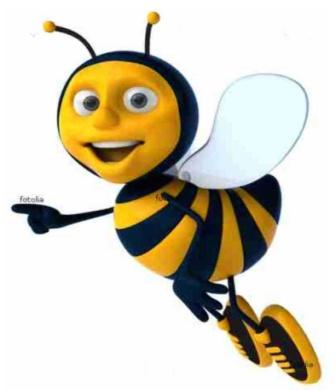  REGULAMIN     2020             POWIATOWEGO KONKURSUJĘZYKA ANGIELSKIEGO„BEE” GOOD AT  ENGLISHORAZ JĘZYKA NIEMIECKIGOIN DEUTSCH GUT SEINZESPÓŁ SZKOLNO- PRZEDSZKOLNYim. Romualda Traugutta w Grzymiszewie Zapraszamy uczniów klas siódmych i ósmych do wzięcia udziału w Powiatowym Konkursie języka angielskiego "BEE” GOOD AT ENGLISH oraz języka niemieckiego  IN DEUTSCH GUT SEIN.Konkurs organizowany jest przez Zespół Szkolno- Przedszkolny w Grzymiszewie,               pod honorowym patronatem Burmistrza Gminy i Miasta w Tuliszkowie .Uczestników do konkursu zgłasza nauczyciel uczący języka angielskiego oraz nauczyciel języka niemieckiego. Każda szkoła może zgłosić max. 3 osoby z każdej kategorii językowej.  Wiek uczniów nie jest kryterium uczestnictwa w konkursie.    Zadania konkursu.podnoszenie poziomu umiejętności językowych oswojenie uczniów z formą konkursów i sprawdzianów wiadomościprzygotowanie uczniów do dalszego kształcenia językowegorozbudzanie wśród uczniów gimnazjów zainteresowania językiem angielskim/ niemieckimwzbogacanie i doskonalenie form pracy z uczniem zdolnymorganizowanie uczniom zajęć w czasie wolnymZakres materiału (zgodny z treścią podstawy programowej na poziomie B1 )dla konkursu „BEE” GOOD AT ENGLISHrozumienie ze słuchurozumienie tekstów pisanychznajomość środków językowychwypowiedź pisemna elementy wiedzy o kulturze Wielkiej Brytanii (tylko w ewentualnej dogrywce)Zakres materiału (zgodny z treścią podstawy programowej A1 )dla konkursu IN DEUTSCH GUT SEIN:rozumienie ze słuchurozumienie tekstów pisanychznajomość środków językowych znajomość funkcji językowychelementy wiedzy o kulturze krajów germańskich (tylko w ewentualnej dogrywce)Przebieg KonkursuPowiatowy Konkurs Języka Angielskiego odbędzie się w dwóch etapach: szkolnym                          i powiatowym. O konieczności przeprowadzania etapu szkolnego decyduje nauczyciel przygotowujący uczniów do konkursu.Etap powiatowy konkursu przeprowadza komisja (zebrana specjalnie na czas konkursu)                 w dniu_22.04.2021._ w Zespole Szkolno- Przedszkolnym w Grzymiszewie.Etap szkolny konkursuPrzeprowadzony będzie w każdej szkole przez nauczyciela języka angielskiego i/ lub niemieckiego- organizatora etapu szkolnego.Do etapu szkolnego podchodzą wszyscy chętni uczniowiei, którzy rozwiązują test dołączony w załączniku.Do etapu powiatowego przechodzi max. 3. uczniów z największa ilością punktów.W przypadku miejsc ex aequo wygrywa osoba, która oddała test jako pierwsza                   (w celu uniknięcia problemu z wytypowaniem zwycięzców, zaleca się notowanie              na testach kolejności ich oddawania; o fakcie i wpływie czasu na zajmowane miejsce należy wcześniej poinformować uczestników szkolnego etapu konkursu).Etap powiatowy konkursuNadzorowany będzie przez Komisję Konkursową zebraną specjalnie na czas konkursuPrzeprowadzony zostanie w dniu 22.04.2021 o godzinie ______________________________ w Zespole Szkolno- Przedszkolnym  w GrzymiszewieW etapie powiatowym uczniowie rozwiązują test:wyboru i uzupełnień oraz tworzą wypowiedź pisemną z język angielskiego;wyboru z języka niemieckiego.                  Prace będą  kodowane.W przerwie, której celem będzie wyłonienie zwycięzcy konkursu, zorganizowane zostanie drużynowe zmaganie o tematyce dotyczącej profilaktyki (szczegóły nadesłane zostaną po zgłoszeniu szkoły do konkursu).Po turnieju Komisja Konkursowa, ogłosi listę uczniów z największą ilością punktów- laureatów konkursu.Na wszystkich laureatów czekają atrakcyjne nagrody ufundowane przez sponsorów konkursu. Nauczyciele otrzymają podziękowanie w formie pisemnej.Prosimy o potwierdzenie uczestnictwa szkoły w konkursie do dnia ____________________. (poniedziałek), na adres email: cymmerjulianna@gmail.comKarty zgłoszeniowe z nazwiskami uczestników prosimy przesłać do dnia ____________________________________ . na email:cymmerjulianna@gmail.comOrganizatorzy zastrzegają sobie możliwość zmiany terminów informując wcześniej o tym fakcie.Ważne!Każdy uczestnik konkursu oraz jego opiekun wyrażą zgodę na przetwarzanie danych osobowych no potrzeby konkursu oraz zamieszczenie ich oraz wizerunku na fotografiach (wykonanych w trakcie konkursu) na stronie http://www.zspgrzymiszew.pl/ oraz                      w lokalnej prasie i mediach społecznościowychi.